Dersom kontrakt for sensor ikkje er fylt ut tidligare må sensor sende inn den saman med honorarskjema.For informasjon om sensorgodtgjersle sjå denne sida. Lenke til dokumentet kan ein finne under nyttige lenker nedst her: https://www.hvl.no/student/eksamen/for-sensorar-ved-hvl/Eksterne sensorar blir løna med lønstrinn 66. Dei som har høgare lønstrinn enn dette kan levere dokumentasjon (lønsslipp) og få løn deretter, men likevel ikkje høgare enn lønstrinn 76.Dersom avtalt oppdrag ikkje finn stad fell høgskulen si plikt til utbetaling bort. Ved feil utbetalt honorar må mottakar gje melding til Høgskulen på Vestlandet. Feil vil bli korrigert. HONORARSKJEMA EKSTERN SENSOR 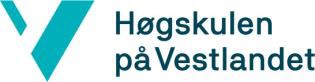  HONORARSKJEMA EKSTERN SENSOR  HONORARSKJEMA EKSTERN SENSOR  HONORARSKJEMA EKSTERN SENSOR  HONORARSKJEMA EKSTERN SENSOR  HONORARSKJEMA EKSTERN SENSOR  HONORARSKJEMA EKSTERN SENSOR  HONORARSKJEMA EKSTERN SENSOR  HONORARSKJEMA EKSTERN SENSOR  HONORARSKJEMA EKSTERN SENSOR  HONORARSKJEMA EKSTERN SENSOR  HONORARSKJEMA EKSTERN SENSOR Skal fyllast ut av sensor etter sensurering, alle felt må fyllast i. Rekn og ut tal timar på side 2.Skal fyllast ut av sensor etter sensurering, alle felt må fyllast i. Rekn og ut tal timar på side 2.Skal fyllast ut av sensor etter sensurering, alle felt må fyllast i. Rekn og ut tal timar på side 2.Skal fyllast ut av sensor etter sensurering, alle felt må fyllast i. Rekn og ut tal timar på side 2.Skal fyllast ut av sensor etter sensurering, alle felt må fyllast i. Rekn og ut tal timar på side 2.Skal fyllast ut av sensor etter sensurering, alle felt må fyllast i. Rekn og ut tal timar på side 2.Skal fyllast ut av sensor etter sensurering, alle felt må fyllast i. Rekn og ut tal timar på side 2.Skal fyllast ut av sensor etter sensurering, alle felt må fyllast i. Rekn og ut tal timar på side 2.Skal fyllast ut av sensor etter sensurering, alle felt må fyllast i. Rekn og ut tal timar på side 2.Skal fyllast ut av sensor etter sensurering, alle felt må fyllast i. Rekn og ut tal timar på side 2.Skal fyllast ut av sensor etter sensurering, alle felt må fyllast i. Rekn og ut tal timar på side 2.Skal fyllast ut av sensor etter sensurering, alle felt må fyllast i. Rekn og ut tal timar på side 2.Fakultet forFakultet forFakultet forCampus:Campus:Etternamn:Etternamn:Etternamn:Etternamn:Etternamn:Fornamn:Fornamn:Fornamn:Fornamn:Fornamn:Fødselsdato: Fødselsdato: Bankkontonummer:Bankkontonummer:Bankkontonummer:Dato for eksamen/innleveringDato for eksamen/innleveringDato for eksamen/innleveringDato for eksamen/innleveringEmnekode: (obligatorisk felt, oppgitt i emneplanen.)Emnekode: (obligatorisk felt, oppgitt i emneplanen.)Tal oppgåver:Tal oppgåver:Tal oppgåver:Lønnstrinn/årslønn:Lønnstrinn/årslønn:Dato og underskrift ekstern sensor:Dato og underskrift ekstern sensor:Dato og underskrift ekstern sensor:Dato og underskrift ekstern sensor:Dato og underskrift ekstern sensor:Dato og underskrift ekstern sensor:Dato og underskrift ekstern sensor:Dato og underskrift ekstern sensor:Dato og underskrift ekstern sensor:Dato og underskrift ekstern sensor:Dato og underskrift ekstern sensor:Dato og underskrift ekstern sensor: Skal fyllast ut av Høgskulen på Vestlandet Skal fyllast ut av Høgskulen på Vestlandet Skal fyllast ut av Høgskulen på Vestlandet Skal fyllast ut av Høgskulen på Vestlandet Skal fyllast ut av Høgskulen på Vestlandet Skal fyllast ut av Høgskulen på Vestlandet Skal fyllast ut av Høgskulen på Vestlandet Skal fyllast ut av Høgskulen på Vestlandet Skal fyllast ut av Høgskulen på Vestlandet Skal fyllast ut av Høgskulen på Vestlandet Skal fyllast ut av Høgskulen på Vestlandet Skal fyllast ut av Høgskulen på Vestlandet Dato og underskrift administrasjon/ intern sensor (ved munnleg eksamen): Dato og underskrift administrasjon/ intern sensor (ved munnleg eksamen): Dato og underskrift administrasjon/ intern sensor (ved munnleg eksamen): Dato og underskrift administrasjon/ intern sensor (ved munnleg eksamen): Dato og underskrift administrasjon/ intern sensor (ved munnleg eksamen): Dato og underskrift administrasjon/ intern sensor (ved munnleg eksamen): Dato og underskrift administrasjon/ intern sensor (ved munnleg eksamen): Dato og underskrift administrasjon/ intern sensor (ved munnleg eksamen): Dato og underskrift administrasjon/ intern sensor (ved munnleg eksamen): Dato og underskrift administrasjon/ intern sensor (ved munnleg eksamen): Dato og underskrift administrasjon/ intern sensor (ved munnleg eksamen): Dato og underskrift administrasjon/ intern sensor (ved munnleg eksamen): Dato og underskrift ansvarleg med budsjettmynde: Dato og underskrift ansvarleg med budsjettmynde: Dato og underskrift ansvarleg med budsjettmynde: Dato og underskrift ansvarleg med budsjettmynde: Dato og underskrift ansvarleg med budsjettmynde: Dato og underskrift ansvarleg med budsjettmynde: Dato og underskrift ansvarleg med budsjettmynde: Dato og underskrift ansvarleg med budsjettmynde: Dato og underskrift ansvarleg med budsjettmynde: Dato og underskrift ansvarleg med budsjettmynde: Dato og underskrift ansvarleg med budsjettmynde: Dato og underskrift ansvarleg med budsjettmynde:Tall timar:Tall timar:Tall timar:Tall timar:Timesats:Timesats:Timesats:Timesats:Timesats:Anna:Anna:Anna: Infotype:Lønnart:Lønnart:Lønnart:Konto:Konto:Bud.eining:Bud.eining:Bud.eining:Arb.ordre:Arb.ordre:Reg. SAPUtrekning av honorar, skal fyllast ut av sensor etter sensurering. Informasjon om tal studiepoeng, tal ord og lengde på skriftleg eksamen finn ein i emneplanen (hvl.no).Utrekning av honorar, skal fyllast ut av sensor etter sensurering. Informasjon om tal studiepoeng, tal ord og lengde på skriftleg eksamen finn ein i emneplanen (hvl.no).Utrekning av honorar, skal fyllast ut av sensor etter sensurering. Informasjon om tal studiepoeng, tal ord og lengde på skriftleg eksamen finn ein i emneplanen (hvl.no).Utrekning av honorar, skal fyllast ut av sensor etter sensurering. Informasjon om tal studiepoeng, tal ord og lengde på skriftleg eksamen finn ein i emneplanen (hvl.no).  Skriftleg eksamen  Munnleg eksamen  Praktisk eksamen  Bacheloroppgåve  Masteroppgåve  Anna oppgåve  Heimeeksamen  Mappevurdering  Klagesensur Lengde på skriftlig eksamen: Tal studiepoeng: Tal studiepoeng: Tal timarRettleiing til utfyllingRettleiing til utfyllingGrunnhonorar3 timar ved ordinær sensur4 timar ved klagesensurIngen grunnhonorar ved master- eller bacheloroppgåve3 timar ved ordinær sensur4 timar ved klagesensurIngen grunnhonorar ved master- eller bacheloroppgåveSkriftleg eksamenLengde på eksamen: 2 timar:               0,4 timar per oppgåve3 eller 4 timar:  0,6 timar per oppgåve5 timar:               0,8 timar per oppgåve6 timar:               1 time per oppgåveLengde på eksamen: 2 timar:               0,4 timar per oppgåve3 eller 4 timar:  0,6 timar per oppgåve5 timar:               0,8 timar per oppgåve6 timar:               1 time per oppgåveHeimeeksamenTil og med 3500 ord: 1 time per oppgåve3501 til 8000 ord:      2 timar per oppgåveOver 8000 ord:           3 timar per oppgåveTil og med 3500 ord: 1 time per oppgåve3501 til 8000 ord:      2 timar per oppgåveOver 8000 ord:           3 timar per oppgåveMasteroppgåveTil og med 30 studiepoeng: 10 timar per oppgåve Til og med 45 studiepoeng: 11 timar per oppgåve Til og med 60 studiepoeng: 12 timar per oppgåveTil og med 30 studiepoeng: 10 timar per oppgåve Til og med 45 studiepoeng: 11 timar per oppgåve Til og med 60 studiepoeng: 12 timar per oppgåveBacheloroppgåve3 timar per oppgåve3 timar per oppgåveAndre skriftlege oppgåver(merk gjeld ikkje mappevurdering)Til og med 5 studiepoeng:   1 time per oppgåveTil og med 10 studiepoeng: 2 timar per oppgåveTil og med 15 studiepoeng: 3 timar per oppgåveTil og med 20 studiepoeng: 4 timar per oppgåveTil og med 25 studiepoeng: 5 timar per oppgåveTil og med 30 studiepoeng: 6 timar per oppgåveTil og med 45 studiepoeng: 7 timar per oppgåveTil og med 60 studiepoeng: 8 timar per oppgåveTil og med 5 studiepoeng:   1 time per oppgåveTil og med 10 studiepoeng: 2 timar per oppgåveTil og med 15 studiepoeng: 3 timar per oppgåveTil og med 20 studiepoeng: 4 timar per oppgåveTil og med 25 studiepoeng: 5 timar per oppgåveTil og med 30 studiepoeng: 6 timar per oppgåveTil og med 45 studiepoeng: 7 timar per oppgåveTil og med 60 studiepoeng: 8 timar per oppgåveMappevurdering, praktisk og munnleg eksamenSkriv inn brukt tid. Inkluderer og justerende munnleg eksamen ved bachelor- og masteroppgåver.Skriv inn brukt tid. Inkluderer og justerende munnleg eksamen ved bachelor- og masteroppgåver.Totalt tal timar brukt i sensurarbeidetDersom karakteren bestått/ikkje bestått er nytta skal tal timar/minutt halverast (gjeld ikkje for bachelor/masteroppgåver).Dersom karakteren bestått/ikkje bestått er nytta skal tal timar/minutt halverast (gjeld ikkje for bachelor/masteroppgåver).